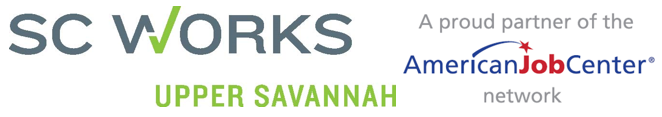 Menu of Available Business ServicesJob Postings- Online, phone call, fax, email, in-personApplicant screening and referral to business specificationsCustomized RecruitmentJob Fairs and Hiring EventsProvision of Labor Market InformationInterviewing Space, SchedulingProvision of Information and referral related to:Tax CreditsCommunity ResourcesFederal BondingAmericans with Disabilities Act (ADA)Veterans ServicesIncumbent Worker training (as funds are available)On-the-job trainingCustomized TrainingInformation on Unemployment Insurance (UI)Transition Services for laid off workersTrade Adjustment Assistance (TAA) information and servicesVeterans Employment ServicesApprenticeship connectionsAccess to WIN TestingWorkKeys Job Profiling ServicesLabor Market Information SharingDatabase of Ready to Work Career Readiness Assessment tested applicantsRehab TechnologyComprehensive EvaluationsIn-patient Substance Abuse TreatmentJob Readiness TrainingExpungement Education ServicesHearing Impairment ServicesJob Accommodation for the Visually ImpairedVocational Assessments and Career GuidanceOutsourcing Contracts